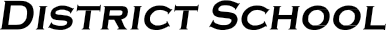 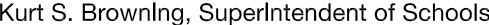 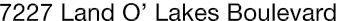 Finance Services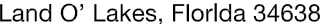 Joanne Millovitsch, Director of Finance813/ 794-2268	727/ 774-2268352/ 524-2268	Fax:  813/ 794-2266 e-mail:  jmillovi@pasco.k12.fl.usMEMORANDUMDate:	February 24, 2014To:	School Board MembersFrom:    Joanne Millovitsch, Director of Finance ServicesRe:	Attached Warrant List for the February 24, 2014Please review the current computerized list. These totals include computer generated, handwritten and cancelled checks.Warrant numbers 874784-874823.…………………………….……………………...........................$201,111.90Amounts disbursed in Fund 1100 ...........................................................................................................175,386.78Amounts disbursed in Fund 1400 ..................................................................................................................417.44Amounts disbursed in Fund 4100 .............................................................................................................16,754.59Amounts disbursed in Fund 4210 ...............................................................................................................6,260.92Amounts disbursed in Fund 4220 ...............................................................................................................1,639.48Amounts disbursed in Fund 4340 ..................................................................................................................319.46Amounts disbursed in Fund 7130 ....................................................................................................................12.00Amounts disbursed in Fund 7923 ......................................................................................................................2.00Amounts disbursed in Fund 9210 ..................................................................................................................319.23Confirmation of the approval of the February 24, 2014 warrants will be requested at the March 4, 2014 School Board meeting.